О внесении изменений в постановление администрации Игорварского сельского поселения №8 от 28.01.2015 «Об утверждении Порядка размещения сведений о доходах, расходах, об имуществе и обязательствах имущественного характера лиц, замещающих муниципальные должности, занимающих должности муниципальной службы и замещающих должность руководителя муниципального учреждения Игорварского сельского поселения и членов их семей в сети Интернет на официальном сайте Игорварского сельского поселения Цивильского района Чувашской Республики и предоставления этих сведений средствам массовой информации для опубликования»В соответствии с Федеральным законом от 31 июля 2020 года № 259-ФЗ «О цифровых финансовых активах, цифровой валюте и о внесении изменений в отдельные законодательные акты Российской Федерации», Федеральным законом от 3 декабря 2012г. № 230-ФЗ «О контроле за соответствием расходов лиц, замещающих государственные должности, и иных лиц их доходам», администрация Игорварского сельского поселения Цивильского района Чувашской Республики ПОСТАНОВЛЯЕТ:1. Внести в Порядок размещения сведений о доходах, расходах, об имуществе и обязательствах имущественного характера лиц, замещающих муниципальные должности, занимающих должности муниципальной службы и замещающих должность руководителя муниципального учреждения Игорварского сельского поселения и членов их семей в сети Интернет на официальном сайте Игорварского сельского поселения Цивильского района Чувашской Республики и предоставления этих сведений средствам массовой информации для опубликования», утвержденный постановлением администрации Игорварского сельского поселения Цивильского района Чувашской Республики от 28.01.2015г. №8, следующие изменения:подпункт 4 пункта 2 изложить в следующей редакции:«4) сведения об источниках получения средств, за счет которых совершены сделки по приобретению земельного участка, иного объекта недвижимого имущества, транспортного средства, ценных бумаг, долей участия, паев в уставных (складочных) капиталах организаций, цифровых финансовых активов, цифровой валюты, если общая сумма таких сделок превышает общий доход муниципального служащего и его супруги (супруга) за три последних года, предшествующих отчетному периоду.».2. Настоящее постановление вступает в силу после его официального опубликования (обнародования) и распространяется на правоотношения, возникшие с 1 января 2021 года.Глава администрацииИгорварского сельского  поселения                    	                                        В.А.ФедоровЧĂВАШ РЕСПУБЛИКИÇĔРПУ РАЙОНĚ 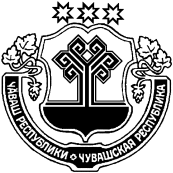 ЧУВАШСКАЯ РЕСПУБЛИКАЦИВИЛЬСКИЙ РАЙОН  ЙĔКĔРВАР ЯЛ ПОСЕЛЕНИЙĚН АДМИНИСТРАЦИЙĚЙЫШĂНУ2021ç. нарăс уйăхĕн  24-мĕшĕ  15 №Йĕкĕрвар ялěАДМИНИСТРАЦИЯ ИГОРВАРСКОГО СЕЛЬСКОГО ПОСЕЛЕНИЯПОСТАНОВЛЕНИЕ24 февраля  2021г.    №15село Игорвары